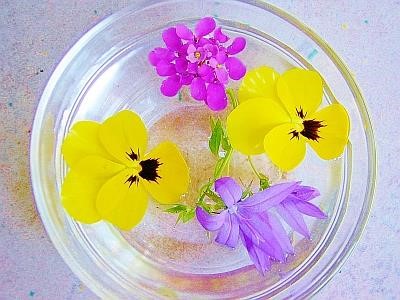 Защо е толкова важно да питаме от сърце, да благодарим и да получаваме благодарността на другите  Човек, който искрено моли за нещо, а също и някого от сърце за своите Ако човек може да бъде благодарен за помощ и подкрепа и се радва, когато някой му благодари сърдечно с няколко мили думи за помощта, той вече се е доближил много до начина на поведение на небесните същества, възникнал в резултат на техния грижовен и сърдечен живот в единство. Според божественото указание небесният пратеник на светлината се разкрива чрез душевното човешко съзнание на оратора посредством сърдечна молба и благодарност, което някои боголюбиви хора трудно правят. Наистина небесните същества живеят просто и скромно и се радват, когато отново са надарени с нови духовни дарове от безкрайно голямото съкровище на познанието за Аз Съм Божеството. Понякога те идват при нея, защото имат въпроси за еволюционния си живот, на които тя винаги с удоволствие отговаря. За това те й благодарят от сърце, защото не приемат отговора и помощта й за даденост, а като нещо гениално от нейното небесно сърце на сътворението, което е много полезно за по-нататъшното развитие на тяхното същество. Тяхната сърдечна благодарност към Божеството Аз Съм и другите същества идва от смиреното им отношение или от сърдечния им, нежен и внимателен начин на общуване. Божеството Аз Съм се държи по същия благодарен начин с небесните същества, когато те например доброволно допринасят за цялото творение или когато по различни начини носят радост на други същества. Вие, хората, не можете да разгадаете техния творчески и креативен начин на живот, защото ви се налага да живеете духовно ограничени в триизмерния, изцяло материален свят и ви е трудно да мислите духовно и далновидно отвъд светския хоризонт. Ние, небесните същества - както и аз, който в космическия момент предавам на вас, вътрешните човешки същества, божествено послание чрез пратеник - винаги сме ориентирани към това да благодарим горещо на Бога-Дух и също така на нашите небесни братя и сестри, но и да приемаме техните благодарности с вътрешна радост. В нашия безличен живот ние много ценим начините да искаме, да благодарим и да приемаме благодарности от нашите планетарни братя и сестри и от Божия Дух. Нашият небесен живот е структуриран и замислен така, че винаги да правим нещо доброволно за планетарната общност от сърце. В нашата небесна свобода на съществуване не можем да не помолим за нещо от сърце, да благодарим и също така с радост и удоволствие да приемем благодарността на другите същества за малка помощ. Никога не сме длъжни в свободния си живот да благодарим на Божествения дух или на планетарните същества, но винаги искаме да го направим от вътрешна радост от живота. Тъй като славният небесен живот на сътворението ни дарява с най-висши чувства на щастие, ние изпитваме особено силно вътрешно желание да благодарим сърдечно не само на нашето любимо Аз Съм Божество и на нашите родители, но и от време на време на най-малките елементарни частици и на най-развитите форми на естествен живот с природните същества. Нашата благодарност е изпълнена с вътрешна любов, но хората рядко могат да я предадат от сърцето си, защото все повече се превръщат в егоисти. Те очакват помощ от своите ближни или я приемат като нещо естествено, без да изпитват искрена радост и благодарност към другия или да му позволят да я почувства. Духовно ориентираният човек по небесния път на завръщането, който все още има проблеми с приемането на сърдечни благодарности от своите ближни, все още не е развил вътрешна връзка с духовното си сърце, за да се радва на благодарността и да благодари сърдечно на себе си. Тогава той все още е поляризиран с егоистично поведение, дори и да вярва чрез фалшива самооценка, че вече е свободен от него. Той все още не осъзнава колко важно за неговата вътрешна душа е да се научи да оценява благодарностите на своите ближни, защото само по този начин отваря съзнанието на душата си и чрез възвърнатата си чувствителност усеща какво е искал да му изрази с радост другият човек с благодарностите си.  Наистина във всяка искрена благодарност от душата се излъчват високовибрационни усещания и чувства, които съдържат положителни енергии и искат да дарят човека, който е отворен за тях. Но всеки, който все още изпитва големи затруднения да изразява или приема благодарности, трябва честно да се запита какво му пречи да го прави. Ако вярващият в Бога човек все още има проблеми с приемането на сърдечни благодарности от хората или от Божия Дух чрез пратеник, значи му липсва сърдечна топлота и връзката му с Божия Дух все още показва един твърде човешки, строг образ на Бога. Ето защо такъв вярващ в Бога човек все още се чувства много отдалечен от Него, а също и недостоен да общува с Него по открит и прост начин. Онези, които все още са в сянка в душата си в това отношение, трябва да се запитат преди всичко какъв е техният начин на мислене, говорене и поведение спрямо ближните. Тук ще открие причината за неправилното си поведение или за психическото си бреме.  Добронамерените вярващи, които все още не могат да изпитат искрена благодарност, трябва да се запитат как се държат с ближните си. Може да се окаже, че те живеят в самонадценяване или малоценност, които са породени от високомерие. Тези, които все още живеят в самооценка или малоценност, не обичат, когато другите хора искат да им помогнат. Обикновено те не смятат, че помощта им е необходима, защото са свикнали да правят всичко сами. Но те не подозират, че негативното им отношение се дължи на факта, че никой не може да им угоди, защото вярват, че са всестранно развити и никой не може да им се противопостави. Наистина, всеки, който живее с такава нагласа, не трябва да се учудва, ако никой не иска да му помогне. Такива хора често са самотници и по този начин несъзнателно се изключват от общността на своите ближни. Но всеки, който все още обича да живее като самотник, един ден ще трябва да живее без топлото общуване с ближните си. Когато отново приеме някого на гости, обикновено го прави само на ум, но не и на сърце, и тайно очаква нещо от посетителя. Възможно е той да иска да инструктира посетителя с цялото си знание, като извлича от него отрицателни енергии и се зарежда енергийно. Такъв човек също така не обича да разкрива своите недостатъци и слабости, защото все още погрешно вярва, че те могат да го поставят в лоша светлина. Ето защо той говори на ближните си само това, което е необходимо, а за другите - като за водопад, защото така лесно избягва критиките на другите, които биха били непоносими убождания за него.  Тези, които се самозалъгват, не трябва да се учудват, ако нямат около себе си истински приятели на сърцето, които открито да признаят грешките и слабостите си. Те не искат да бъдат по-добри от другите или да се смятат за все още несъвършени. Ако се стремят към небесно завръщане, те са благодарни за всеки намек за грешка, който получават от своите ближни. Само с такова отношение към живота духовно ориентираният човек е на вътрешния път към небесното съществуване. Всичко останало е преструвка, която вкарва вярващия човек в самонараняваща сегрешка. Ние, небесните същества, живеем в общност, което означава, че винаги сме готови да помагаме на другите същества по различни начини, без да се намесваме в техния свободен и независим живот. Чувстваме, че ако някой планетарен брат или сестра не се справя добре с нещо и има нужда от подкрепа, ние само им даваме кратък знак за помощ, например как ние самите бихме се държали в този процес. Но нашите съвети не са поучения, а съдържат самостоятелно изживяно знание, за да помогнем сърдечно на планетарен брат или сестра. Този вид поведение съответства на законната общностна помощ на небесните същества и е от полза за планетарните братя и сестри, за да могат те да се справят по-добре с даден въпрос или молба. За това те ни благодарят от сърце, а ние с радост приемаме техните благодарности. Този начин на живот ни помага да живеем един с друг по сърдечен и учтив начин и насърчава нашето любящо, приятелско и мирно общуване на небесната планета. Тъй като благодаренето, искането и приемането на благодарности от сърце произтичат от качествата на смирението и любовта, ние винаги живеем във връзка с тези божествени качества. По този начин нашият смирен начин на живот към другите небесни същества винаги е активен в нас и насърчава нашия общ, хармоничен живот в неизчерпаемо разнообразие. Ако искате да живеете като вътрешни хора, както ние, побързайте да приемете с радост молбата, благодарността и признателността на другите и да ги включите в ежедневието си! Ако сте разбрали дълбокия смисъл на това кратко божествено послание, сега би трябвало да успеете да промените начина си на живот в това отношение, така че той отново да съответства повече на този на чистите небесни същества - към които в крайна сметка искате да се върнете! Небесният дух на любовта, а също и ние, небесните същества, бихме били много щастливи от искрените ви усилия да се развивате духовно! Моля, не забравяйте:Чакаме твоето небесно пристигане от много, много дълго време! 